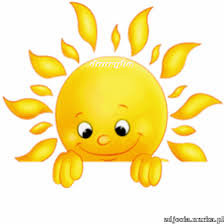 Zachęcam rodziców do wspólnej zabawy z dzieckiem. Miłej zabawy K. Wieczorek Zadanie 1Zabawa naśladowcza ,,Pięta –kciuk’’link   https://www.youtube.com/watch?v=FPYZlXF1omEZadanie 2 ,,Bańki mydlane’’ –eksperyment link   https://www.youtube.com/watch?v=5hwCjXFDu8kZadanie 3Ćwiczenia ze skakanką link  https://www.youtube.com/watch?v=vP8EjcvDT3k